Puppy Vaccinations						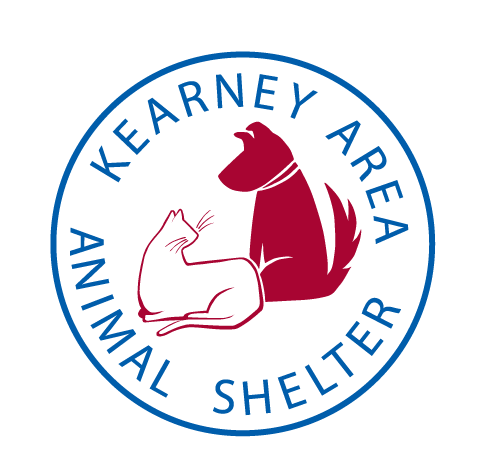 Before puppies are adopted out from KAAS they receive their DHLPPC first round booster and Bordetella booster.DHLPPCFirst vaccination: 6 to 8 weeksSecond vaccination: 9 to 11 weeksThird vaccination: 12 to 14 weeksFourth vaccination: 16 to 17 weeksBooster shots: 12 monthsBordetellaFirst vaccination: 14 weeksBooster shots: 6 monthsRabiesFirst vaccination: 16 weeks (varies by state)Booster shots: 12-36 monthsGiardiaFirst vaccination: 14 weeksSecond vaccination: 17 weeksBooster shots: 12 monthsLymeFirst vaccination: 14 weeksSecond vaccination: 17 weeksBooster shots: 12 monthsREMINDER: Puppies will need further vaccinations after adoption. It is very important for the health of your puppy to schedule a follow up veterinary appointment for future puppy shots.